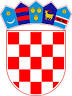          REPUBLIKA HRVATSKAOSJEČKO-BARANJSKA ŽUPANIJA                  OPĆINA ČEPIN           OPĆINSKI NAČELNIKKLASA: 601-01/22-01/15URBROJ: 2158-12-24-3Čepin, 11. travnja 2024.Temeljem članka 19. Zakona o lokalnoj i područnoj (regionalnoj) samoupravi („Narodne novine“, broj 33/01., 60/01., 129/05., 109/07., 125/08., 36/09., 150/11., 144/12., 19/13., 137/15., 123/17.. 98/19. i 144/20.) i članka 46. Statuta Općine Čepin („Službeni glasnik Općine Čepin“, broj 1/13., 5/13.-pročišćeni tekst, 4/16., 5/16.-pročišćeni tekst, 3/18., 5/18.-pročišćeni tekst, 4/20., 5/20.-pročišćeni tekst, 5/21. i 7/21.-pročišćeni tekst), općinski načelnik Općine Čepin podnosi Općinskom vijeću OpćineIZVJEŠĆEo izvršenju Programa javnih potreba u predškolskom odgoju na područjuOpćine Čepin za 2023. godinu Članak 1.		Utvrđuje se da je na području Općine Čepin Program javnih potreba u predškolskom odgoju na području Općine Čepin za 2023. godinu („Službeni glasnik Općine Čepin“, broj 29/22. i 43/23.), izvršen kako slijedi:Članak 2.	Ovo Izvješće objavit će se u „Službenom glasniku Općine Čepin“.OPĆINSKI NAČELNIK    					      Dražen TonkovacAKTIVNOSTOPISPLANREALIZIRANOINDEKS %A300620PREDŠKOLSKI ODGOJ68.008,0057.275,5484,2235Dadilje14.400,0013.200,0091,6736Dječji vrtić Punitovci i Vuka17.652,0012.250,4869,4038Dječji vrtić Osijek26.545,0025.963,6097,8138Dječji vrtići privatni6.093,004.984,4681,8138Predškola 0,000,000,0038Obrt za čuvanje djece Sunce (Montessori i ostala oprema)3.318,00877,0026,43A300652DJEČJI VRTIĆ ZVONČIĆ ČEPIN670.789,60596.139,7888,87SVEUKUPNO738.797,60653.415,3288,44